Kvadrat Kulturne odejeIme: Datum: Navedite elemente vaše kulture v vsakega od manjših kvadratov; uporabite barvice, voščenke ali flomastre za risanje. Lahko naredite kolaž v vsakem od manjših kvadratov in uporabite slike iz revij. 2. Ko ste izpolnili vsa štiri polja, jih izrežite, kot je prikazano.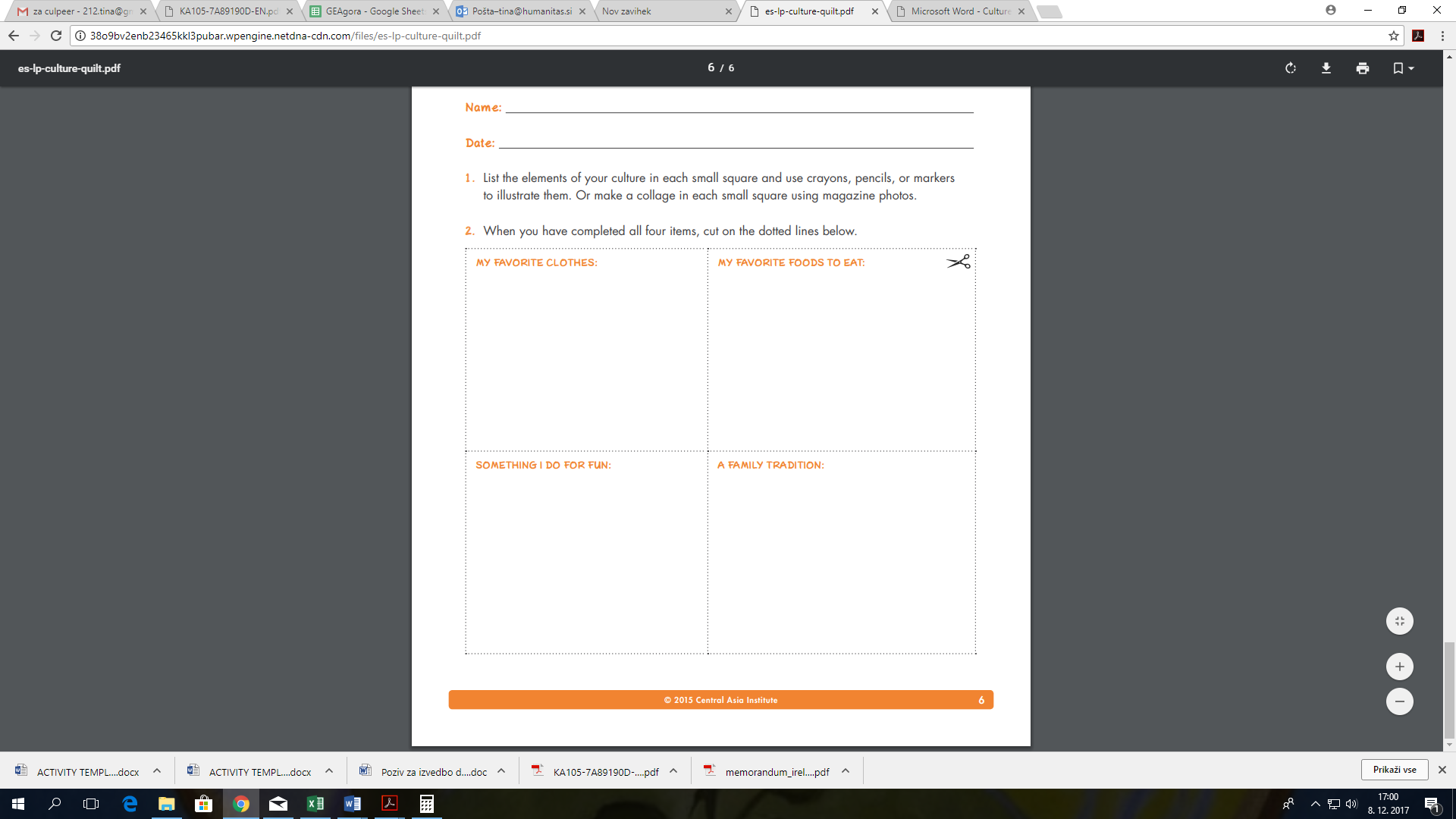 Prirejeno po EPTO priročniku in Pennies for peace.CILJNA SKUPINAVsiNASLOVKulturna odejaTRAJANJE AKTIVNOSTI60 min+UČNI CILJIUčenci reflektirajo o svoji kulturi in kako le-ta prispeva k temu, da so to, kar so.Spoznajo kulturo in zanimanja drugih sošolcev.Spoznajo in se pogovarjajo o problemih/vprašanjih, ki izhajajo iz kulturnih razlik in zastavijo korake za preseganje teh razlik.MATERIALIKulturna odeja – kvadrat, voščene barvice, flomastri, izrezki iz revij.Časopisi, revije itd.PRIPRAVA Natisnite pole Kulturne odejeIZVEDBA1. Začnite diskusijo v razredu o kulturi. Vsi smo del neke kulture. Številni med nami prihajamo iz družin, ki so večkulturne. Kulturo lahko definiramo kot tradicije, znanje in verovanja, ki se prenašajo iz generacije v generacijo. Na primer, hrana, ki jo jemo, način oblačenja, prazniki, ki jih praznujemo, kako se zabavamo, ipd. Vse to so delčki kulture. 2. Učence spodbudite, da razmislijo o različnih vidikih njihove kulture. Njihove odgovore zabeležite na tablo. Kaj recimo otroci pri nas počnejo za zabavo (igrajo nogomet, gledajo risanke...)? Kakšno hrano jemo? Katere praznike praznujemo? Katere družbene navade imamo (npr. rokovanje, izrazi spoštovanja, obnašanje pri mizi...)?3. Pogovorite se o podobnostih in razlikah med samimi učenci v razredu. Npr. nekateri učenci praznujejo božič, medtem ko drugi praznujejo hanuko. Podobnosti in razlike naslovite brez presojanja o njih.4. Podajte navodila za aktivnost »Kulturna odeja«:Učenci bodo dopolnili svoj lasten delček Kulturne odeje (večji kvadrat) z informacijami za vse štiri manjše kvadrate (glej vzorec spodaj). Odvisno od starostne stopnje – učenci lahko rišejo z voščenkami, flomastri, naredijo kolaže iz časopisnih izrezkov, itd. 5. Ko dokončajo svoje kvadrate, jih vse skupaj prilepite ali pripnite na večji plakat ali oglasno desko, da ustvarite razredno kulturno odejo. VLOGA UČITELJAFasilitira proces.MOŽNI IZZIVI IN KAKO JIH NASLOVITI/ORODJA ZA DISKUSIJOPogovorite se z razredom o nastali “odeji” ali učence prosite, da zapišejo svoje odgovore v obliki eseja, z odgovori na vprašanja: - V čem so si kvadrati odeje podobni? - V čem se razlikujejo? - Če bi bili vsi kvadrati enaki, mar ne bi bila odeja dolgočasna? - Ali je pomembno, da sprejemamo kulturne razlike? Zakaj? - Kako se sprejemanje razlik odraža v odnosih v razredu? - Zakaj nekateri ne sprejemajo kulturnih razlik? Lahko naštejete tri primere, kako lahko presežemo ovire na poti do sprejemanja? Razstavite odejo na vidnem mestu v vaši šoli, da bodo delo vašega razreda lahko občudovali tudi drugi učenci, učitelji in starši!